Sommerferienplan 2022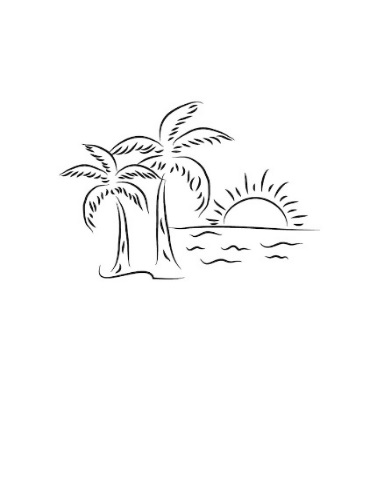 Woche vom 07-07-. – 08.07.Donnerstag, 07.07.	Heute ist Ferien- „Ankommtag“			Wir schütteln den Schulstress abFreitag, 08.07		Ferien – Kochstudio (2 Euro)Zeltlagerwoche vom 11.07. - 15.07.                    Montag, 11.07.		Vorbereitung fürs ZeltlagerDienstag, 12.07.	Radtour (fahrtüchtiges Fahrrad!)Mittwoch, 13.07.	Beginn des Zeltlagers in Görzke	              		(Weitere Infos siehe extra Zettel)	Donnerstag, 14.07.	 Zeltlager                         	Freitag, 15.07.		Ende des ZeltlagersWaldwoche vom 18.07. – 22.07.Montag, 18.07.		Wir erkunden unsere UmgebungDienstag, 19.07.	Baden in Görzke			Abfahrt: 7:11 Uhr			Ankunft: 13:30 Uhr			Kosten: 5,50€Mittwoch, 20.07. 	Ausflug ins FuntasyWorld 				Wittenberge 			Treff: 7:30 Uhr				Ankunft: ca. 15:30 Uhr			Kosten: 15€Donnerstag, 21.07.	Picknick im WaldFreitag, 22.07.		Ferien – Kochstudio (2 Euro)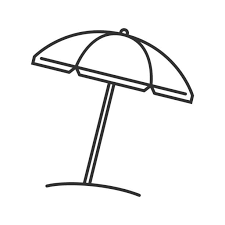 Buchung der Ausflüge erst ab Bezahlung.Vielen Dank!Gamingwoche vom 25.07. – 29.07. Montag, 25.07.	- Donnerstag, 28.07. 			Chaos-Computer-Camp (freiwillig)			Infozettel folgt	 Dienstag, 26.07.	Spielewettbewerbe Mittwoch, 27.07.	Baden in Görzke (siehe 3. Woche)Donnerstag, 28.07.	Bringt eure eigenen Konsolen mitFreitag,	 29.07.		Ferien - Kochstudio (2 Euro)Kennlernwoche vom 01.08. – 05.08. Start der IKTB Görzke mit einem gemeinsamen Zirkusprojekt Montag, 01.08.		WillkommenspartyDienstag, 02.08.	Beginn des ZirkusprojektesMittwoch,03.08.	Baden in Görzke (siehe 3. Woche)Donnerstag, 04.08.	Clowns, Artisten und Co. übenFreitag, 05.08.		Ferien - Kochstudio (2 Euro)			Vorführung in der IKTB Görzke ab			13:00 UhrBewegungswoche vom 08.08. – 12.08.Montag, 08.08.		Wir gehen in die TurnhalleDienstag, 09.08.	„Ball über die Schnur“ -Turnier Mittwoch, 10.08.	Baden in Görzke (siehe 3. Woche)Donnerstag, 11.08.	Wir gehen zum Spielplatz Freitag, 12.08.		Ferien -  Kochstudio (2 Euro)Karibikwoche vom 15.08. – 19.08.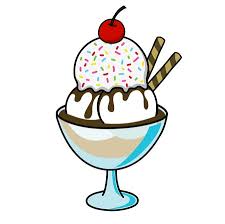 Montag, 15.08.		Wir mixen unsere eigenen CocktailsDienstag, 16.08.	„Schließtag“ - Team-Tag mit 				Lehrer*innenMittwoch, 17.08.	Baden in Görzke (siehe 3. Woche)Donnerstag, 18.08.	IKTB / SchuljahresputzFreitag, 19.08.		Ferien - Kochstudio (2 EuroLiebe Eltern, bitte schicken Sie uns die Anmeldung Ihres Kindes bis spätestens 21.06.2022 zurück. Zu spät abgegebene Ferienzettel können bei besonderen Aktivitäten nicht berücksichtigt werden. Geld für Ausflüge etc. bitte direkt bei Abgabe des Ferienzettels mitgeben! Buchung der Ausflüge erst ab Bezahlung.Vielen Dank!Euer IKTB-Team wünscht einen schönen Sommer 2022.Mein Kind heißt:  ………………………………………………………WocheDo.	07.07.22		von……………………bis………………………………Fr.	08.07.22		von……………………bis………………………………WocheMo.	11.07.22		von……………………bis……………………………….Di.	12.07.22		von……………………bis……………………………….Mi.	13.07.22		von……………………bis……………………………….Do.	14.07.22		von……………………bis……………………………….Fr.	15.07.22		von……………………bis……………………………….WocheMo.	18.07.22		von……………………bis……………………………….Di.	19.07.22		von……………………bis……………………………….Mi.	20.07.22		von……………………bis……………………………….Do.	21.07.22		von……………………bis……………………………….Fr.	22.07.22		von……………………bis………………………………. WocheMo.	25.07.22		von……………………bis……………………………….Di.	26.07.22		von……………………bis……………………………….Mi	27.07.22		von……………………bis……………………………….Do	28.07.22		von……………………bis……………………………….Fr.	29.07.22		von……………………bis……………………………….WocheMo.	01.08.22		von……………………bis……………………………….Di.	02.08.22		von……………………bis……………………………….Mi.	03.08.22		von……………………bis……………………………….Do.	04.08.22		von……………………bis……………………………….Fr.	05.08.22		von……………………bis……………………………….WocheMo.	08.08.22		von……………………bis……………………………….Di.	09.08.22		von……………………bis……………………………….Mi.	10.08.22		von……………………bis……………………………….Do.	11.08.22		von……………………bis……………………………….Fr.	12.08.22		von……………………bis………………………………. WocheMo.	15.08.22		von……………………bis……………………………….Di.	16.08.22			SchließtagMi	17.08.22		von……………………bis……………………………….Do	18.08.22		von……………………bis……………………………….Fr.	19.08.22		von……………………bis……………………………….
BadeerlaubnisUnser Kind darf während des Sommerferienangebotes der IKTB baden.Nichtschwimmer:                         Schwimmer:     Unterschrift der Eltern: